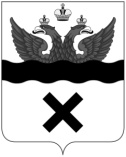 25.03.2016                                                                                                              №  778-пО внесении изменений в постановление администрации города Оренбурга от 12.02.2015 № 259-п В соответствии со  статьей 7 Федерального закона от 06.10.2003 № 131-ФЗ «Об общих принципах организации местного самоуправления в Российской Федерации», на основании статей 33, 34 Устава муниципального образования «город  Оренбург»,   принятого   решением   Оренбургского    городского   Совета  от 28.04.2015 № 1015:Внести  изменения  в  постановление  администрации  города   Оренбурга  от 12.02.2015 № 259-п «О ежегодном конкурсе «Человек года» и Доске почета муниципального    образования    «город    Оренбург»,    изложив   приложение         к постановлению в новой редакции.  Установить, что настоящее постановление подлежит:1) передаче в уполномоченный орган исполнительной власти Оренбургской области для включения в областной регистр муниципальных нормативных правовых актов;2) размещению на официальном сайте администрации города Оренбурга;3) официальному опубликованию в газете «Вечерний Оренбург».3. Поручить организацию исполнения настоящего постановления заместителю Главы города Оренбурга по общим вопросам Моисееву Я.И.Глава города Оренбурга 	 Е.С. АраповРАЗОСЛАНО: управление организационно-документационного обеспечения администрации города Оренбурга, аппарат Оренбургского городского   Совета,    управление   по   информационной   работе   и общественным связям администрации города Оренбурга, управление    по   информатике   и    связи   администрации   города Оренбурга,   прокуратура   города   Оренбурга,   заместители  Главы города Оренбурга, государственно-правовое управление аппарата Губернатора и Правительства Оренбургской  области, председатели экспертных комиссий, руководители отраслевых (функциональных) и территориальных органов администрации города Оренбурга,  управление по правовым вопросам администрации города Оренбурга, газета «Вечерний Оренбург»О.А. Шмойлова98 70 82Приложение к постановлениюадминистрации города Оренбургаот 25.03.2016 № 778-пПОЛОЖЕНИЕо ежегодном конкурсе «Человек года» и Доске почетамуниципального образования «город Оренбург»1. Настоящее Положение определяет порядок проведения ежегодного конкурса «Человек года» (далее - Конкурс) и размещения сведений о победителях Конкурса на Доске почета муниципального образования «город Оренбург» (далее - Доска почета).2. Конкурс проводится по следующим номинациям:1) «Инженер года»;2) «Медиа-профи года»;3) «Медицинский работник года»;4) «Молодой специалист года»;5) «Педагог года»;6) «Перспектива года»;7) «Предприниматель года»;8) «Работник жилищно-коммунального хозяйства года»;9) «Работник культуры и искусства года»;10) «Работник сельского хозяйства года»;11) «Рабочий года»;12) «Социальный работник года»;13) «Спортсмен года»;14) «Строитель года»;15) «Транспортник года»;16) «Финансист года»;17) «Юрист года».3. Для проведения Конкурса ежегодно, не позднее 01 марта, постановлением администрации города Оренбурга утверждаются составы экспертных комиссий (по номинациям) и конкурсной комиссии.4. Конкурсную комиссию возглавляет Глава города Оренбурга – председатель конкурсной комиссии.5. Составы экспертных комиссий формируются с учетом предложений Оренбургского городского Совета и представляются не позднее 15 февраля в управление организационно-документационного обеспечения администрации города Оренбурга:1) в номинации «Инженер года» - управлением экономики и перспективного развития администрации города Оренбурга;2) в номинации «Медиа-профи года» - управлением по информационной работе и общественным связям администрации города Оренбурга;3) в номинациях «Медицинский работник года» и «Социальный работник года» - управлением по социальной политике администрации города Оренбурга;4) в номинациях «Молодой специалист года» и «Перспектива года» - управлением молодежной политики администрации города Оренбурга;5) в номинации «Педагог года» - управлением образования администрации города Оренбурга;6) в номинации «Предприниматель года» - комитетом потребительского рынка, услуг и развития предпринимательства администрации города Оренбурга;7) в номинации «Работник жилищно-коммунального хозяйства года» - управлением жилищно-коммунального хозяйства администрации города Оренбурга;8) в номинации «Работник культуры и искусства года» - управлением по культуре и искусству администрации города Оренбурга;9) в номинации «Работник сельского хозяйства года» - управлением сельского хозяйства администрации города Оренбурга;10) в номинации «Рабочий года» - администрациями Южного и Северного округов города Оренбурга;11) в номинации «Спортсмен года» - комитетом по физической культуре и спорту администрации города Оренбурга;12) в номинации «Строитель года» - управлением строительства и дорожного хозяйства администрации города Оренбурга;13) в номинации «Транспортник года» - управлением пассажирского транспорта администрации города Оренбурга;14) в номинации «Финансист года» - финансовым управлением администрации города Оренбурга;15) в номинации «Юрист года» - управлением по правовым вопросам администрации города Оренбурга.6. В Конкурсе участвуют лица, постоянно осуществляющие экономическую, социальную, творческую, учебную, спортивную, общественную или иную деятельность в организациях всех форм собственности (далее - Организации), расположенных на территории муниципального образования «город Оренбург», достигшие значительных результатов в своей сфере деятельности, обладающие высокими моральными качествами. 7. В номинации «Молодой специалист года» возраст претендента не должен превышать тридцати лет, стаж работы - пяти лет.8. К участию в Конкурсе не допускаются лица, имеющие неснятую или непогашенную судимость.9. Выдвижение претендентов на Конкурс осуществляется Организациями с 01 по 30 марта включительно. 10. Выдвижение претендентов на Конкурс осуществляется с их согласия. 11. Заявку на участие в Конкурсе Организация направляет в соответствующую экспертную комиссию (по номинациям). Заявка должна содержать:- сведения о претенденте (фамилия, имя, отчество; число, месяц и год рождения; место работы (учебы, занятия спортом, общественной деятельностью) с указанием занимаемой должности и юридического адреса Организации; адрес места жительства, контактный телефон);- характеристику с места работы (учебы, занятия спортом, общественной деятельностью), подписанную руководителем Организации;- документы, подтверждающие достижения претендента за прошедший год по месту работы (учебы, занятия спортом, общественной деятельностью): награды, дипломы, грамоты, благодарности и т.п. (при их наличии);- цветную фотографию претендента на бумажном и электронном носителях. 12.  Экспертные комиссии не позднее 05 апреля определяют по три финалиста в каждой номинации. Решение принимается открытым голосованием простым большинством голосов, оформляется протоколом и направляется в конкурсную комиссию.13. Конкурсная комиссия не позднее 20 апреля открытым голосованием простым большинством голосов определяет по два победителя Конкурса из числа финалистов в каждой номинации, кроме номинации «Рабочий года».В номинации «Рабочий года» победителями становятся по три финалиста от Южного и Северного округов города Оренбурга.14. Решение  конкурсной  комиссии  оформляется  постановлением администрации города Оренбурга не позднее 25 апреля.15.  По итогам Конкурса победители награждаются дипломами с присвоением соответствующего звания. 16. Фотографии  победителей  Конкурса  размещаются  на  Доске  почета, местоположение которой: пр. Парковый / ул. Постникова / пр. Коммунаров в сквере «4 Апреля».17.  Победитель Конкурса может быть лишен звания и досрочно снят с Доски почета по решению конкурсной комиссии при возникновении обстоятельств, указанных в пункте 8 настоящего Положения.18. Надлежащее  состояние  Доски  почета  обеспечивает  департамент градостроительства и земельных отношений администрации города Оренбурга. Заместитель Главы города Оренбурга по общим вопросам                                                                                        Я.И. Моисеев 